25項：佐證可上傳教育處網站公告的【資安訊息】情資資通安全情資之評估及因應機制/教育處網站公告資安訊息情資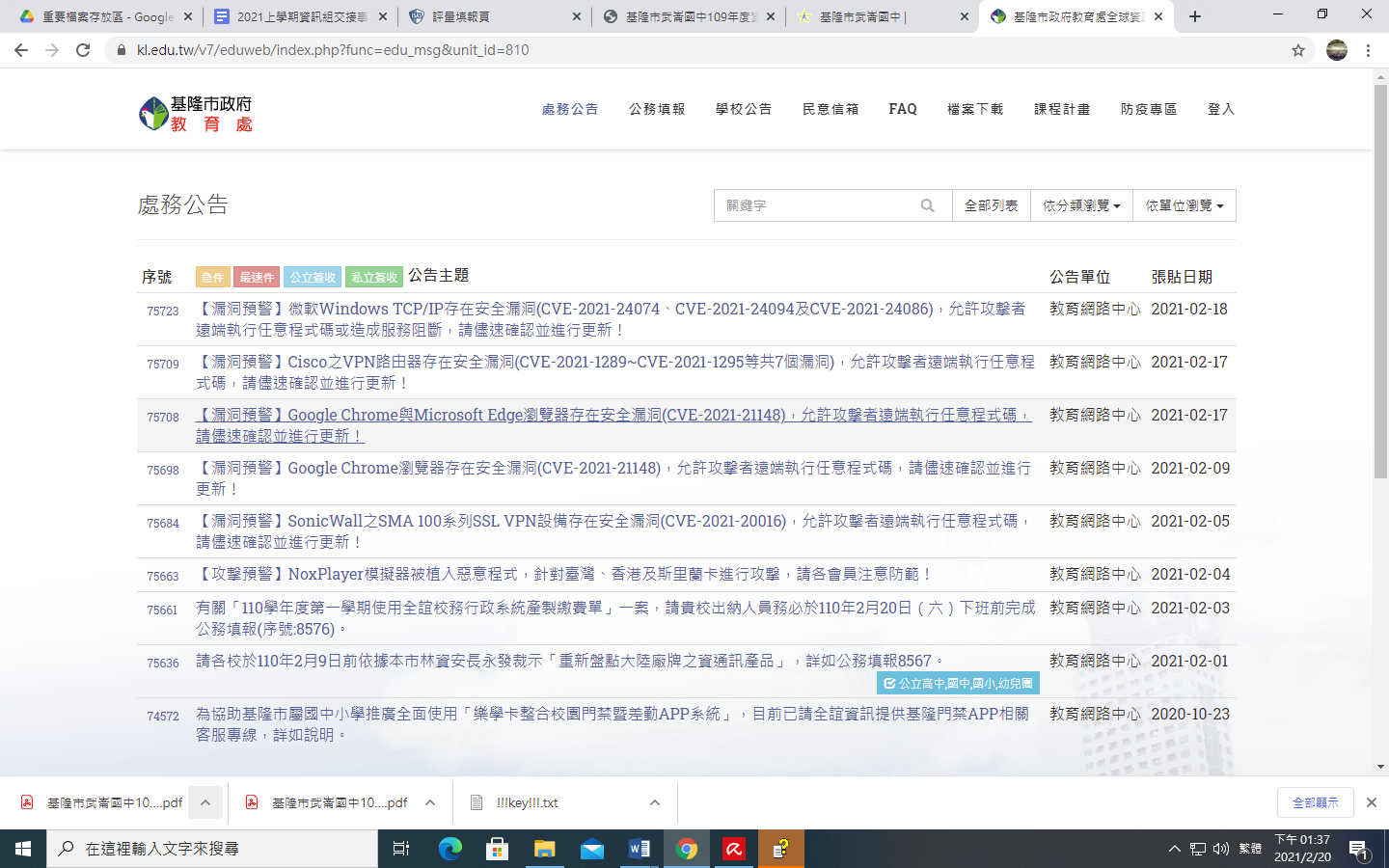 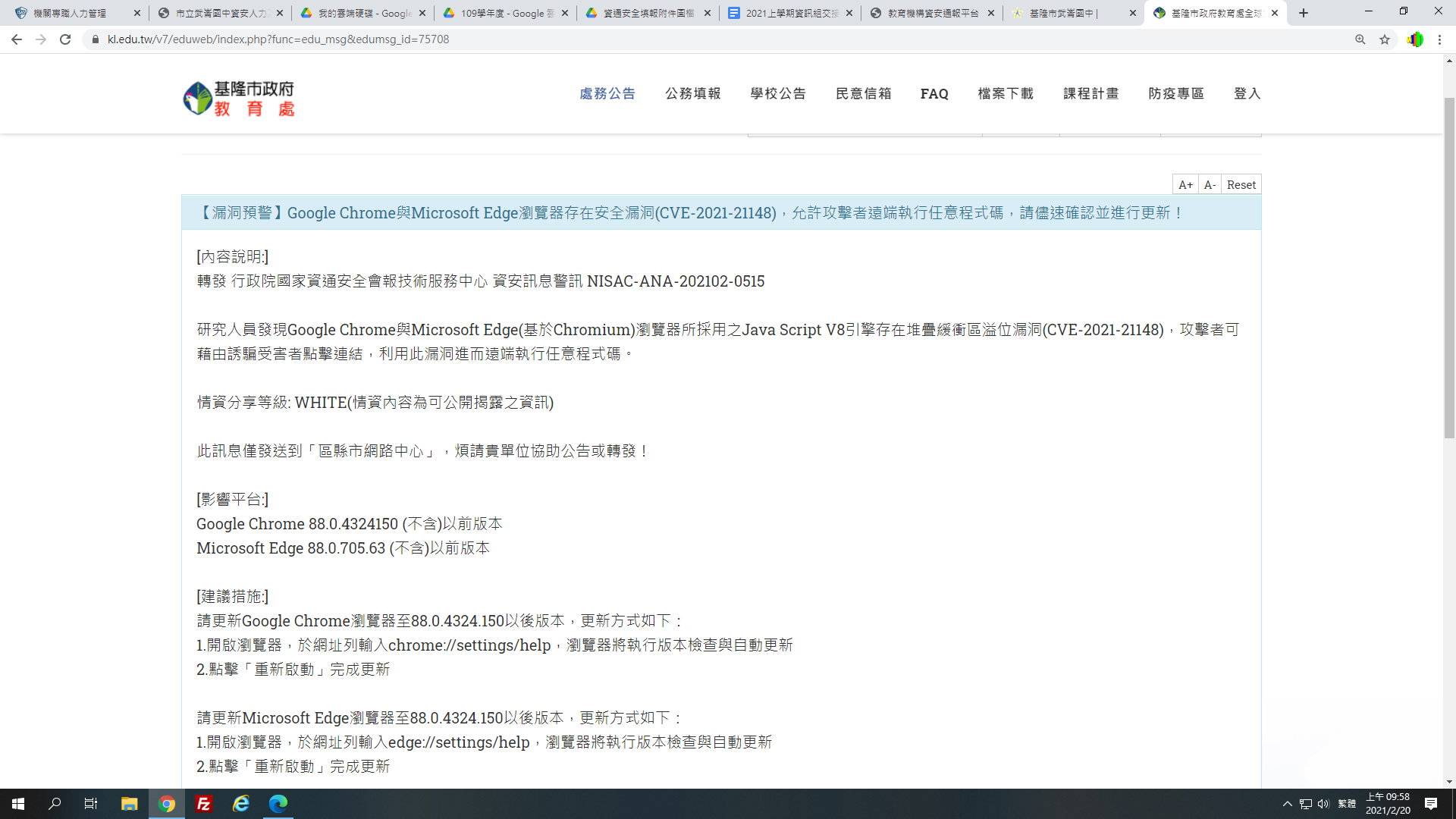 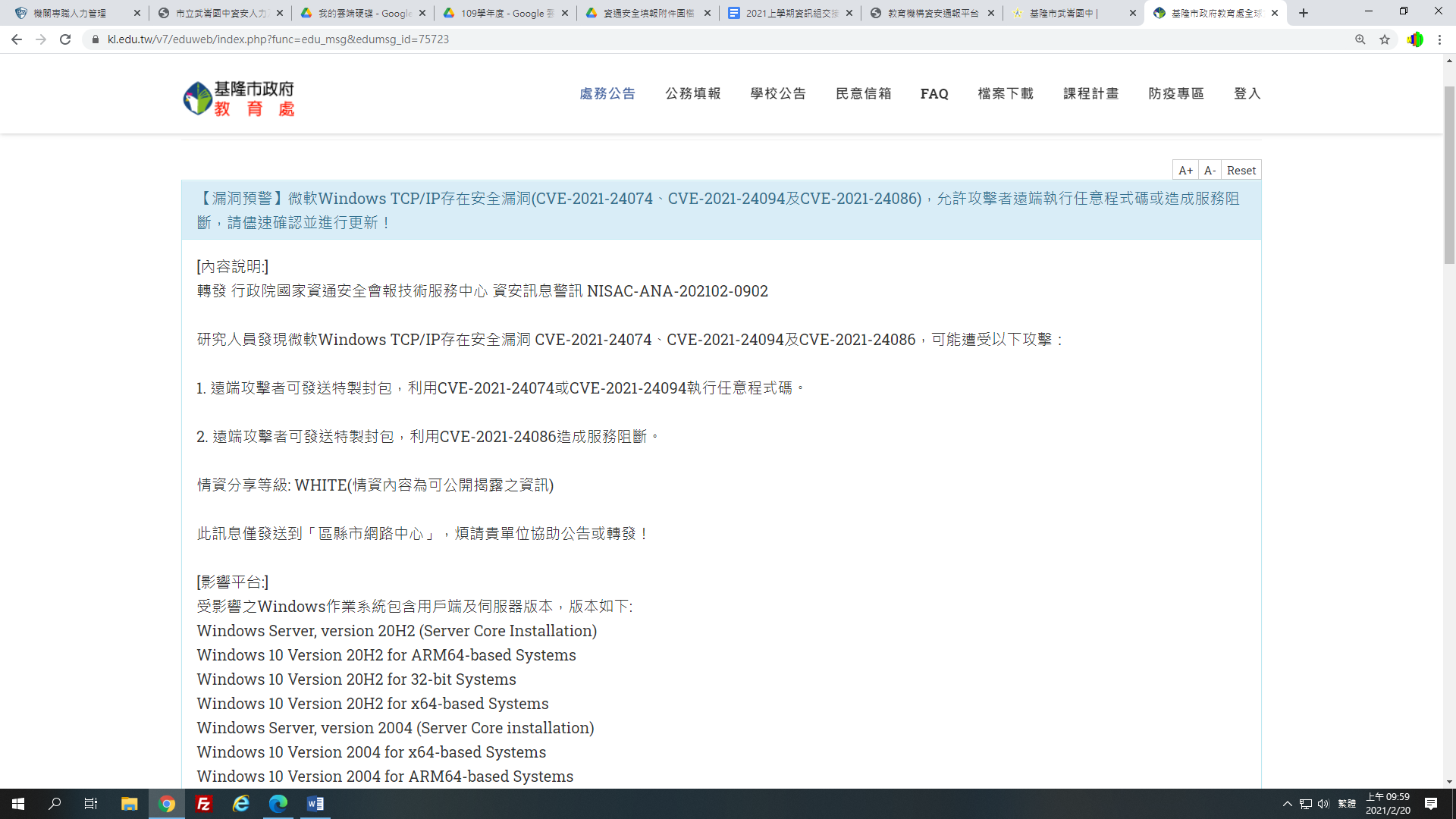 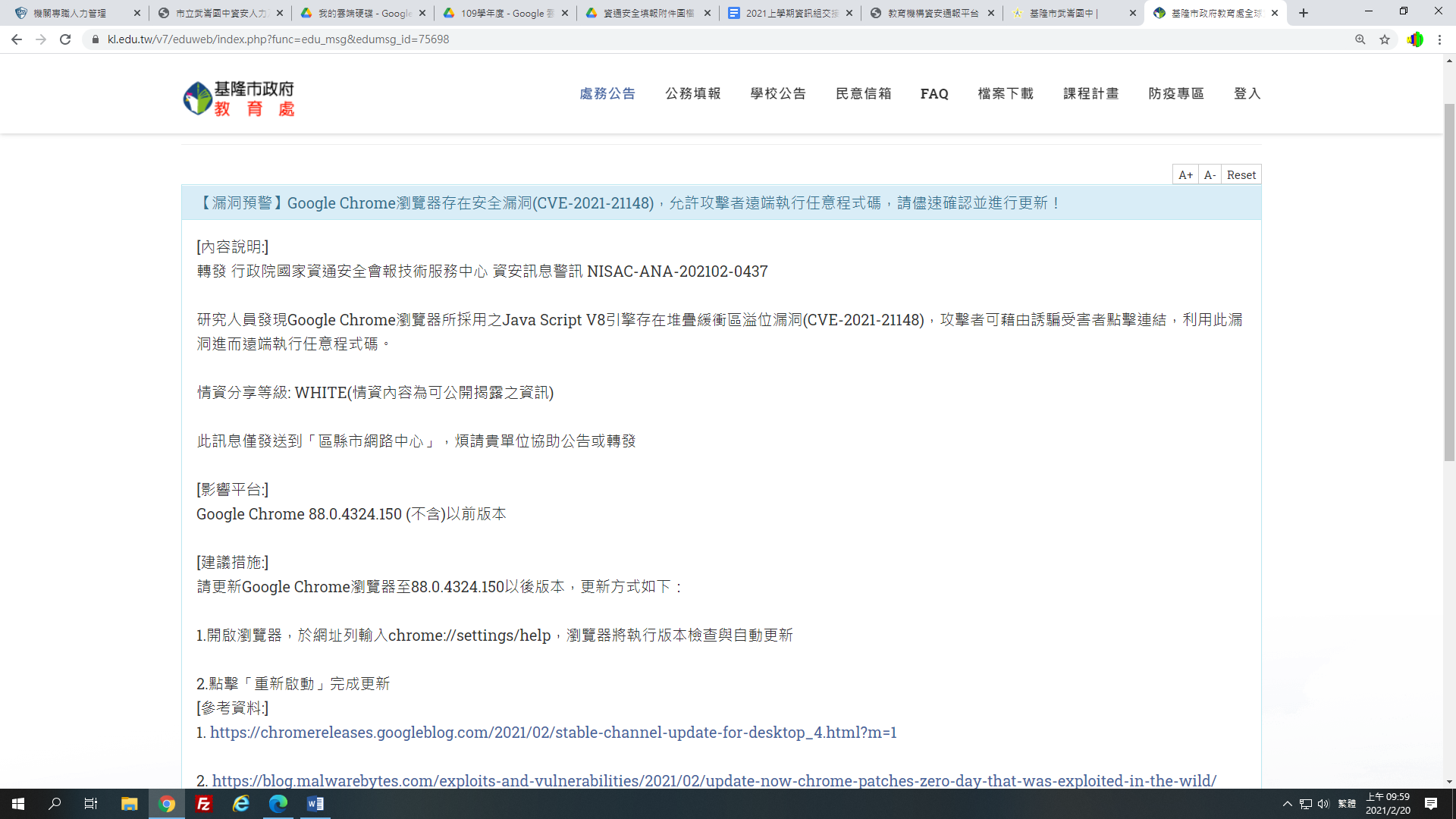 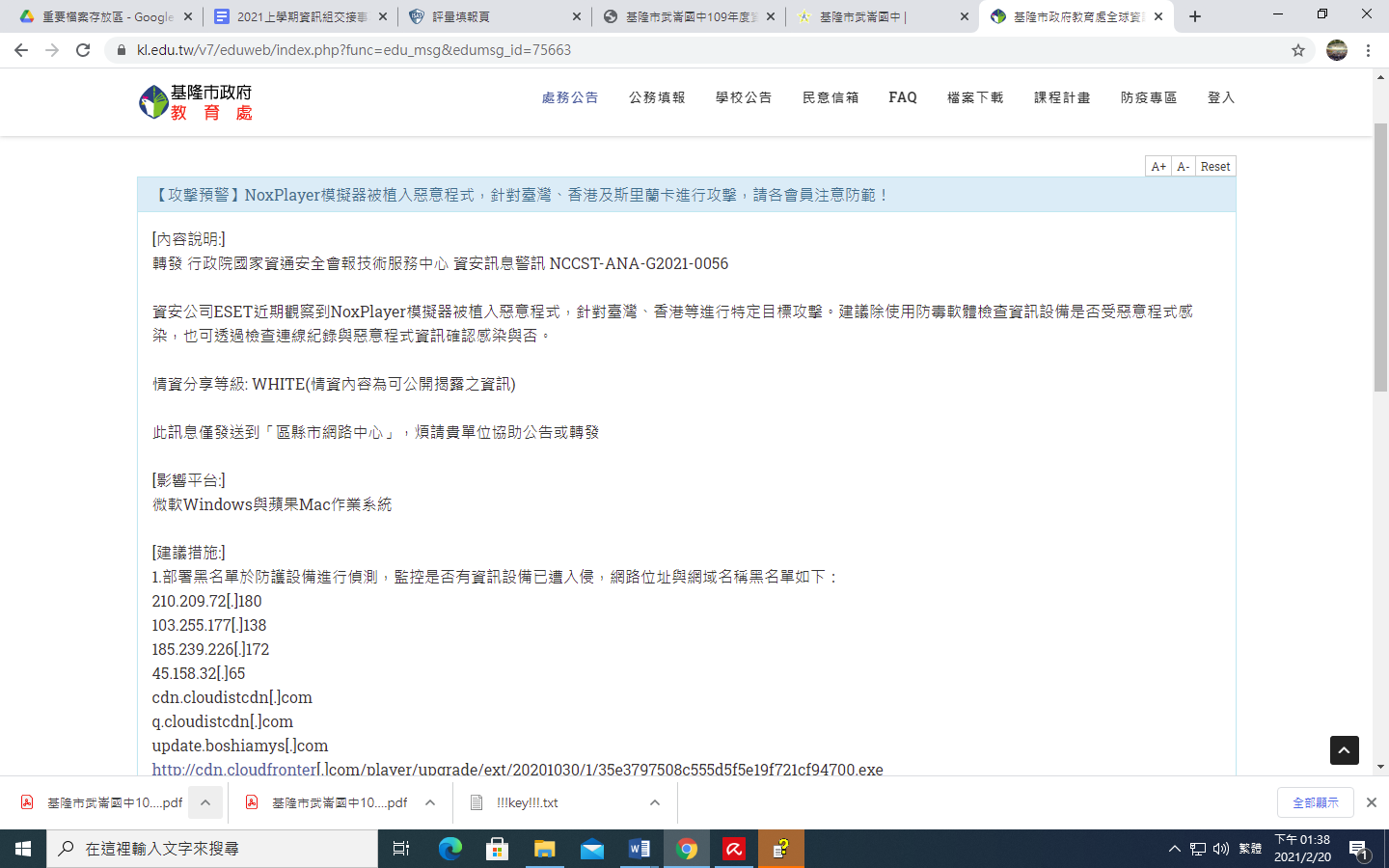 